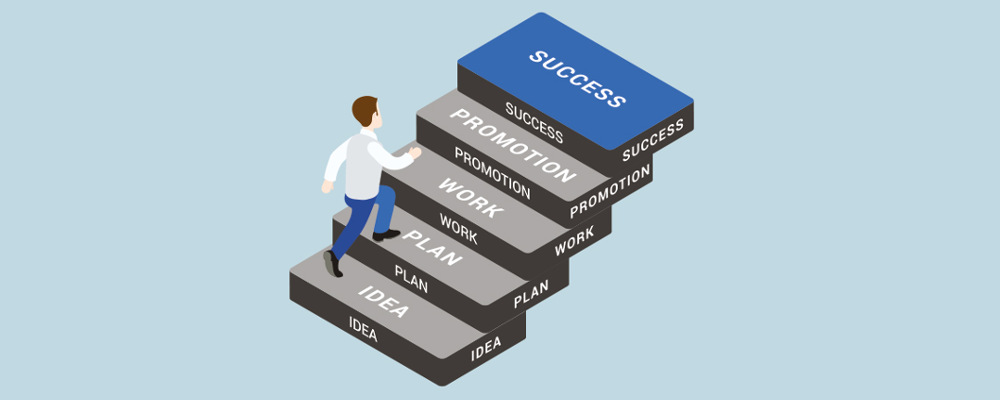 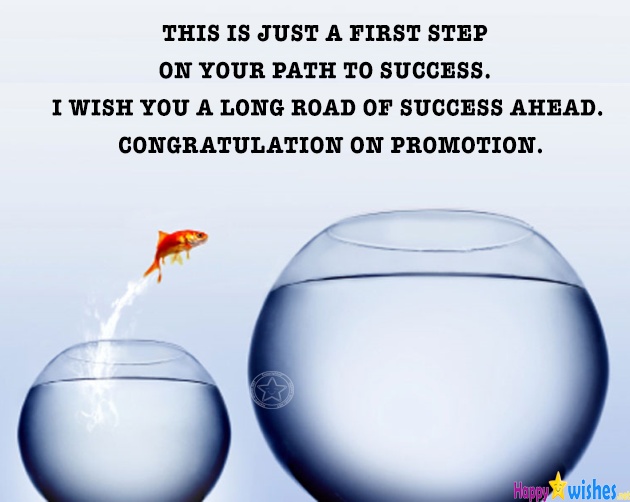 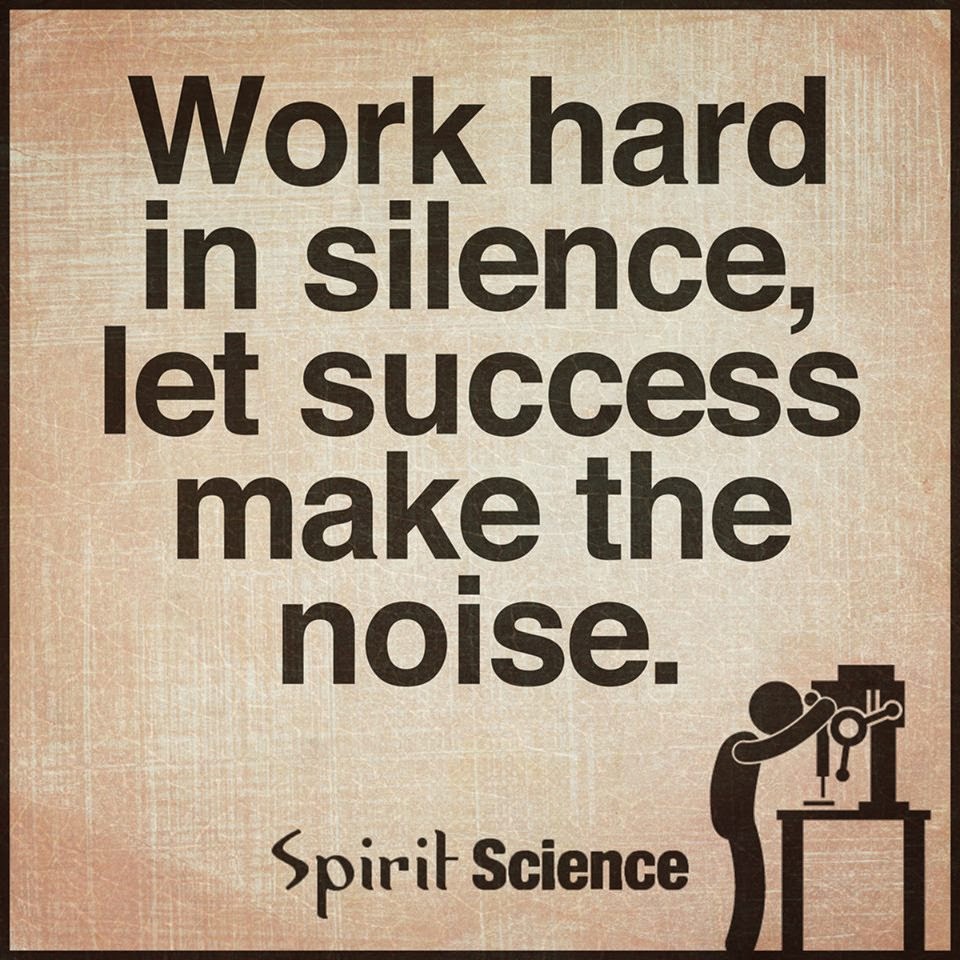 Quizlet:https://quizlet.com/141597114/flashcardsI. Is the meaning the same or different? Choose Same or Different.1. a challenge / a reward2. out of work / unemployed 3. be promoted / be appointed 4. get the sack / sack someone 5. fire someone / dismiss someone 6. prospects / chances of success 7. hand in your notice / resign 8. be sacked / be promoted 9. transfer somebody / move somebody to another office 10. make someone redundant / fire someone II. Complete the sentences with a single word.1. I was glad Io be            to the job I have. (chosen for the job)2. My job's very         . (difficult but interesting)3. I want to transfer to another           . (section of the business)4. I have good             in my job. (chances of success)5. I'd really love to be             . (given a better job In the company)6. I’m bored at work, so I’m going to look               .(in another place)7. I’ve never been            . (out of work)8. I’d hate to have to             someone. (dismiss)9. If I hated my job, I would definitely             . (hand in my notice)III. Complete each sentence with a suitable ending.IV. Choose the correct answer.1. We threw a big party for my father when he __________ after 35 years in the company. a) hired an employeeb) laid offc) retired2. "Good news - I __________!""Congratulations!"a) got a raiseb) was firedc) got demoted3. The employee with the best work will ___________.a) get laid offb) get a bossc) get a bonus4. A lot of people ________________ during the global financial crisis.a) got promotionsb) were laid offc) earned a salary5. After six months looking for a job, she was finally ________ by the country's biggest TV station.a) hiredb) firedc) retired6. I __________ because I didn't like working such long hours.a) got a raiseb) quit my jobc) fired my colleague7. I get along well with all of my __________. They're great to work with.a) employersb) colleaguesc) retires8. You need to get approval from the _________ before signing that contract.a) resignb) pay raisec) supervisor9. I'm ______-employed; I do freelance web design.a) autob) ownerc) self10. Helping kids learn to read is very ___________ because it's a skill they'll use for the rest of their lives.a) demandingb) rewardingc) repetitiveV. Complete the text.VI. Find the logical answer on the right for each of questions on the left.VII. Complete the sentences with the words WORK, JOB or CAREER.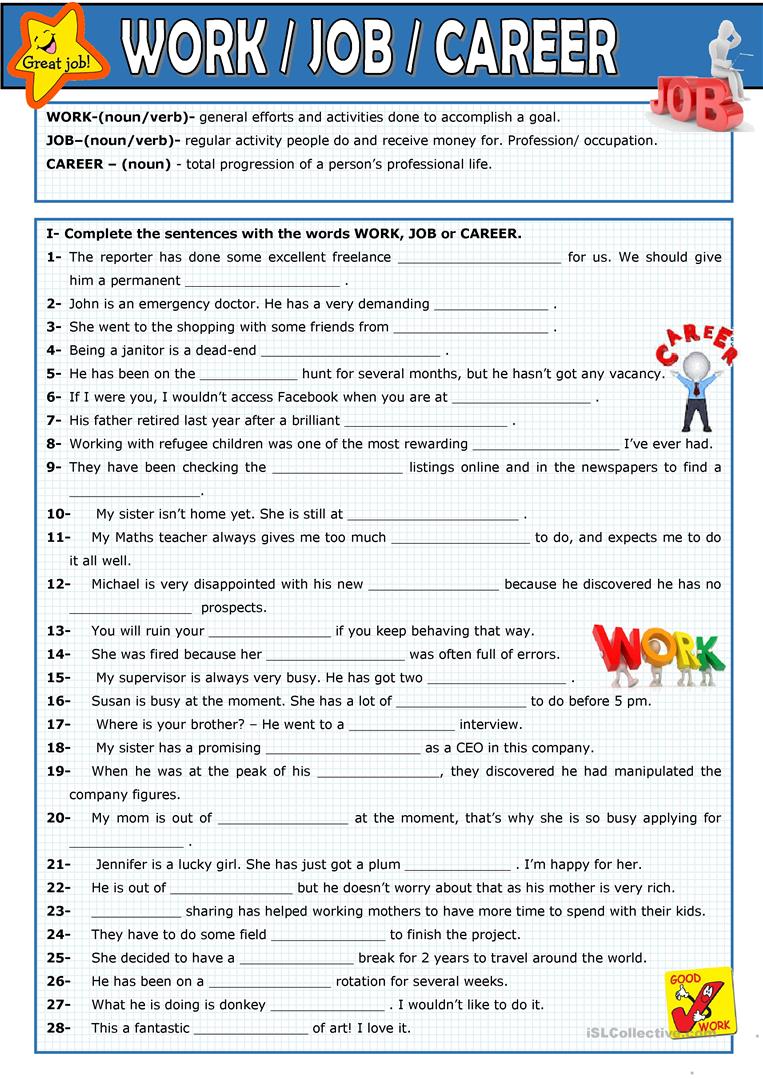 Answers:I. Is the meaning the same or different? Choose S or D.1. a challenge / a reward  Different2. out of work / unemployed Same3. be promoted / be appointed Different4. get the sack / sack someone Different5. fire someone / dismiss someone Same6. prospects / chances of success Same7. hand in your notice / resign Same8. be sacked / be promoted Different9. transfer somebody / move somebody to another office Same10. make someone redundant / fire someone DifferentII. Complete the sentences with a single word.1. I was glad Io be appointed to the job I have. (chosen for the job)2. My job's very challenging. (difficult but interesting)3. I want to transfer to another department. (section of the business)4. I have good prospects in my job. (chances of success)5. I'd really love to be promoted. (given a better job In the company)6. I’m bored at work, so I’m going to look elsewhere.(in another place)7. I’ve never been unemployed. (out of work)8. I’d hate to have to sack/fire someone. (dismiss)9. If I hated my job, I would definitely resign/quit. (hand in my notice)III. Complete each sentence with a suitable ending.1. e        2. c        3. g       4. a       5. h        6. d        7. b        8. f     IV. Choose the correct answer.1. We threw a big party for my father when he __________ after 35 years in the company. a) hired an employeeb) laid offc) retired2. "Good news - I __________!""Congratulations!"a) got a raiseb) was firedc) got demoted3. The employee with the best work will ___________.a) get laid offb) get a bossc) get a bonus4. A lot of people ________________ during the global financial crisis.a) got promotionsb) were laid offc) earned a salary5. After six months looking for a job, she was finally ________ by the country's biggest TV station.a) hiredb) firedc) retired6. I __________ because I didn't like working such long hours.a) got a raiseb) quit my jobc) fired my colleague7. I get along well with all of my __________. They're great to work with.a) employersb) colleaguesc) retires8. You need to get approval from the _________ before signing that contract.a) resignb) pay raisec) supervisor9. I'm ______-employed; I do freelance web design.a) autob) ownerc) self10. Helping kids learn to read is very ___________ because it's a skill they'll use for the rest of their lives.a) demandingb) rewardingc) repetitiveV. Complete the text.VI. Find the logical answer on the right for each of questions on the left.1. b     2. e    3. d    4. a     5. f     6. cVII. Complete the sentences with the words WORK, JOB or CAREER.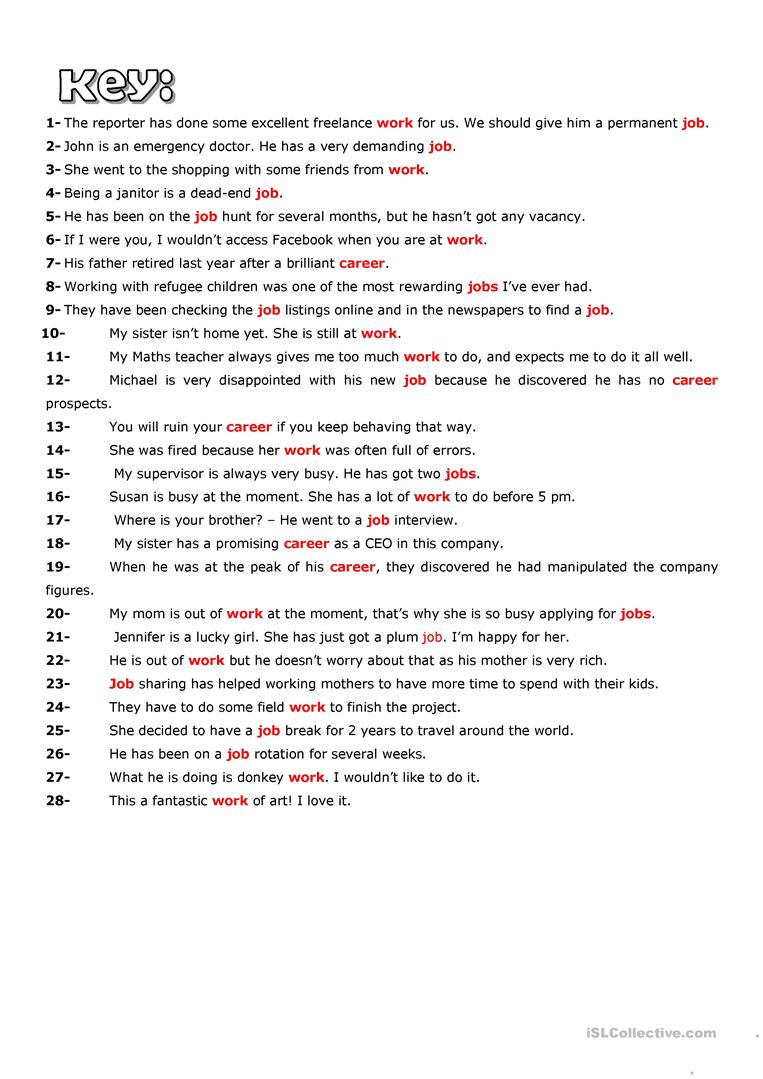 1. If you work hard, the company will give youa) qualifications for a job of this kind.2. In different job I could get higher b) advertisement in the local press on Friday.3.The best way to find new staff is to put a/anc) application for the job as soon as possible.4. Because he had stolen the money, we decided thatd) promotion to a more responsible position.5. She has a pleasant personality but hasn’t got the right  e)references from your previous employer.6. In the meeting we are going to discuss the f) dismissing him was the only possible action we could take.7. I think it would be a good idea to send in your g)salary and better conditions of employment8. We cannot give you the job withouth)appointment of a new sales representative.promoted        challenging    department        out of work        appointed      prospects         reward            transferred         got the sack     made redundant   handed in his noticeTwo years ago, I got a (1)       job with good (2)       in local radio. I worked hard and, as a  (3)        , I was  (4)     . I was delighted. I was quickly (5)        to a different (6)         . Then things went wrong: one colleague (7)      , and another (8)         . After that, ten people were (9)           . I didn’t want to be  (10)      , so I decided to look elsewhere. I applied for a job in TV and was(11)        assistant director. Amazing!1.Why did they sack him?a. Because he was nearly 65.2. Why did they promote him?b. Because he was late for work every day.3. Why did he apply for the job?c. Because he needed more training.4. Why did he retire?d. Because he was out of work.5. Why did he resign?e. Because he was the best person in the department.6. Why did he go on the course?f. Because he didn’t like his boss.1. If you work hard, the company will give youa) qualifications for a job of this kind.2. In different job I could get higher b) advertisement in the local press on Friday.3.The best way to find new staff is to put a/anc) application for the job as soon as possible.4. Because he had stolen the money, we decided thatd) promotion to a more responsible position.5. She has a pleasant personality but hasn’t got the right  e)references from your previous employer.6. In the meeting we are going to discuss the f) dismissing him was the only possible action we could take.7. I think it would be a good idea to send in your g)salary and better conditions of employment8. We cannot give you the job withouth)appointment of a new sales representative.promoted        challenging    department        out of work        appointed      prospects         reward            transferred         got the sack     made redundant   handed in his noticeTwo years ago, I got a challenging job with good prospects in local radio. I worked hard and, as a reward, I was promoted. I was delighted. I was quickly transferred to a different department. Then things went wrong: one colleague got the sack, and another handed in his notice. After that, ten people were made redundant. I didn’t want to be out of work, so I decided to look elsewhere. I applied for a job in TV and was appointed assistant director. Amazing!1.Why did they sack him?a. Because he was nearly 65.2. Why did they promote him?b. Because he was late for work every day.3. Why did he apply for the job?c. Because he needed more training.4. Why did he retire?d. Because he was out of work.5. Why did he resign?e. Because he was the best person in the department.6. Why did he go on the course?f. Because he didn’t like his boss.